Занятие № 8. Задания и памятка для учащихсяТема: «Единицы времени. Соотношение между единицами времени. Арифметические действия с единицами времени. Письменное (+) и (-) ед. времени».Ход занятия:Что вы знаете о величине – время?Устный счёт       5м, 5кг, 50 дм, 570 т, 3.400 см, 2.000 км, 3 сут., 300 г, 24 ц, 24 ч.Актуализация знанийРазминка  (устно). Задачи- шутки- Девочка Элли и песик Тотошка летели на воздушном шаре одни сутки и еще 15 часов. Сколько часов они провели в полете?   - Кот Леопольд терпел обидные выходки мышат 2 недели и 3 дня. Через сколько дней его терпение кончилось?  -Незнайка сочинял стихи о своих друзьях 3 часа 17 минут. Сколько минут он занимался этой «трудной» работой?  -Ель растёт 120 лет, сосна 1/2 этого возраста. Сколько лет растёт сосна?  -Глухарь весной поёт  с 2 ч ночи до 11 ч утра. Сколько часов поёт глухарь?  Из истории единиц времени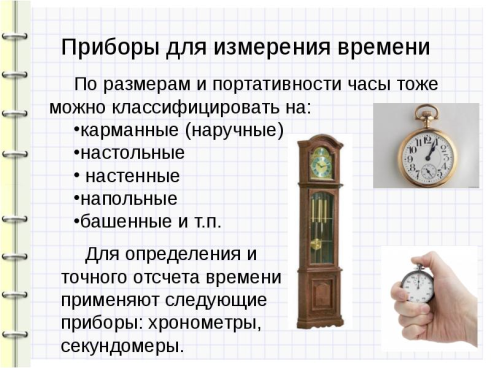 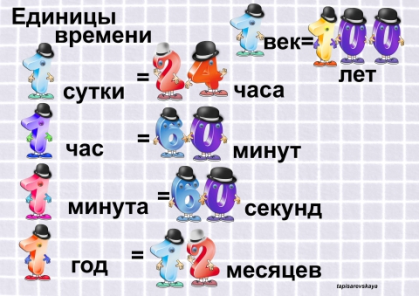 Расположите единицы измерения в порядке возрастания: месяц, секунда, неделя, час, год, минута, век ,сутки.ТеорияНа числовой прямой дети отмеряют единицы времени, заполняют соотношения между величинами.1год =  … месяцев 1месяц =  … дней или … (в феврале … или … дней)1 неделя = … дней 1 сутки = 24часа1ч  = … минут      Началом суток является полночь.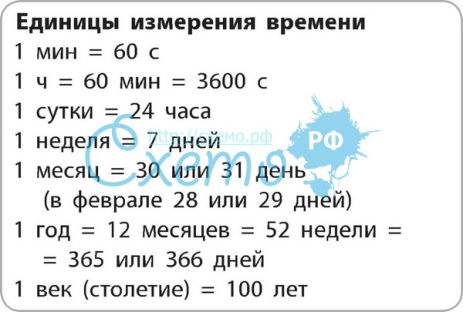 №1. Логические задачи. 1.В 12ч ночи шёл снег. Может ли быть через несколько дней в это же время солнечная погода?2. Сколько суток пройдёт с 9 ч утра, когда вы приходите в школу до 9 ч утра следующего дня?3.Если на следующий день после своего дня рождения  я   скажу : «Послезавтра будет среда, то это будет правильно. В какой день недели у меня был день рождения? 4.Два шахматиста играли в шахматы. Игра заняла у них 3 ч  и закончилась в 12 ч. Когда шахматисты приступили к игре? 5.  Мальчик проснулся в 8 ч.      -- Мама, я не проспал? Нам не пора отправляться в театр?      -- Ещё рано. Спектакль начнётся через 3 ч.      -- А когда же мы пойдём?      -- Мы выйдем из дому ровно за час до начала спектакля. --  Когда начнётся спектакль? В какое время  мальчик с мамой выйдут       из дому?2. Работа с моделью часов.- Покажите на модели часов:-двадцать минут десятого- полдевятого- десять минут четвёртого- без десяти минут двенадцать- четверть восьмого- без четверти три.- Можем ли мы  по часам определить: утро сейчас, день или вечер?  (Нет). 11ч45мин на часах – назовите время так, чтобы оно относилось к первой половине суток(до полудня),  10ч 55 мин, 9ч 15 мин. Как сказать иначе?Ко второй половине суток (после полудня) 10ч 15 мин- 22ч 15 мин, 14ч.40 мин.3.***Берегите время, не тратьте его напрасно.***Заполняйте свои минуты и часы добрыми и умными делами.Это интересно:                            1 минута 220 т стали                            1200 т угля 1200 пар обуви                     2700 экз. книг№4.Вырази в сутках: 48ч, 96ч;в часах: 2 сут., 120 мин;в месяцах: 3 года, 8 лет и 4 мес.в годах: 60 мес., 84 мес.в секундах: 5 мин, 16мин;в минутах: 600с, 5ч.№5. Вставь пропущенные числа:5 мин 32 сек = … сек                        4 мин 2 сек = … сек 5000 лет = … век                               4 г 8 мес = … мес 180 мин = … час                                72 мес = … лет 72час=…сут 1сут20час=…час№6.Сравни величины:350 сек * 6 мин                                 4 час 5 мин * 45 мин 5 сут * 50 час                                     4 мин 16 сек * 250 сек 3 мес * 100 сут№7.Решение примеров с комментированием:7 сут 8 ч– 32 ч + 9 сут 16 ч =18ч 1 мин – 8 ч 5 мин – 83 мин =№8. Ель может прожить 120 лет, сосна 1/2 этого возраста, а рябина – на 20 лет меньше сосны. Сколько лет может прожить рябина.  №9. – Справочное бюро за три часа выдало 100 справок. В 1 час оно выдало 45 справок, во второй час – в три раза меньше, чем в первый час. Сколько справок выдало справочное бюро за третий час?№10.Тест «+», «–». 1 час в двадцать четыре раза меньше, чем 1 сутки.1 минута в 60 раз больше чем 1 секунда1000 лет – это 1 век1958 год – это 20 век3 месяца – это 100 суток26 часов – это одни сутки80 секунд – это одна минута 20 секунд.1 час 25 минут – это 125 минут6 минут – это 1/10 часть часа2 минуты больше 120 секунд